SOLICITAÇÃO DE UTILIZAÇÃO DE RENDIMENTOS FINANCEIROS(Solicitação prévia e obrigatória à FUNDECT)              NOME DO OUTORGADO: Alex Santos Oliveira TÍTULO DO PROJETO: Refeição Rápida e Individualizada pronta para consumoT.O NÚMERO/CONTRATO: 0139 / 20DATA DE CONCESSÃO DO FOMENTO: 01 / 09 / 2020	Considerando que os recursos disponibilizados pela FUNDECT para execução do projeto acima mencionado são oriundos de orçamento público, em atenção às normas estabelecidas nas Instruções para Concessão de Recursos de Subvenção e nas Instruções para a Prestação de Contas, e a fim de não ferir as condições previstas no Termo de Outorga, solicito autorização para utilização de rendimentos de aplicação financeira com RECURSO FINEP/FUNDECT e CONTRAPARTIDA proposto com as condições a seguir:Dourados, 05 de abril de 2022.________________________________Assinatura do Coordenador do ProjetoATENÇÃO: Este formulário deve ser encaminhado em anexo à mensagem enviada pelo outorgado para centelha@fundect.ms.gov.br.Justifique no campo abaixo o motivo que torna esta solicitação indispensável para execução do projetoConforme descrito no Relatório de Análise II, preciso devolver o valor referente à não a aplicação dos recursos financeiros referente a todo período de vigência do projeto. Esse valor é referente aos meses em que o dinheiro do projeto não estava na aplicação automática do banco. No dia 25/02/2022 regularizei a aplicação financeira automática junto ao banco, e no momento o dinheiro está rendendo normalmente partir dessa data. Para saber o quanto o dinheiro renderia se estivesse aplicado em todo o período, quando solicitei em um primeiro momento com meu gerente, o banco apenas me forneceu as taxas de rentabilidade por fundo. Conforme fui informado pelo gerente, o cálculo deveria ser feito inteiramente por mim, onde por meio do ANEXO I – TAXAS DE RENDIMENTO e do ANEXO II – EXTRATOS BANCÁRIOS anexados juntamente ao e-mail, eu mesmo realizei com as taxas fornecidas no dia 25/02/2022 juntamente com o saldo do período de movimentação da conta. O cálculo deveria ser feito manualmente por mim, pois este não é um serviço que o banco está autorizado a fazer. Para chegar a este valor, eu deveria fazer uma divisão por 100 do saldo em conta e multiplicar pela taxa de rentabilidade por fundo mensal. Por meio deste cálculo, cheguei a um total de R$ 512,58 (valor que o dinheiro renderia caso estivesse em aplicação automática). Esse dinheiro já foi depositado na conta no dia 18/03/2022 conforme informado no ANEXO II. Os valores obtidos referentes à aplicação financeira para cada mês estão apresentados na Tabela 1 a seguir. Hoje, 05/04/2022 retornei ao banco devido a solicitação de um cálculo formal e solicitei o mesmo ao meu gerente, porém novamente fui informado que é um serviço que o banco não está autorizado a fazer e assinar, portanto não me entregaria um documento conforme as especificações solicitadas, onde já solicitei duas vezes e a resposta foi a mesma relatada anteriormente. Fui orientado a enviar as taxas de rentabilidade, juntamente com o saldo da conta, conforme detalhados no ANEXO I e ANEXO II e apresentados de forma resumida na TABELA 1. 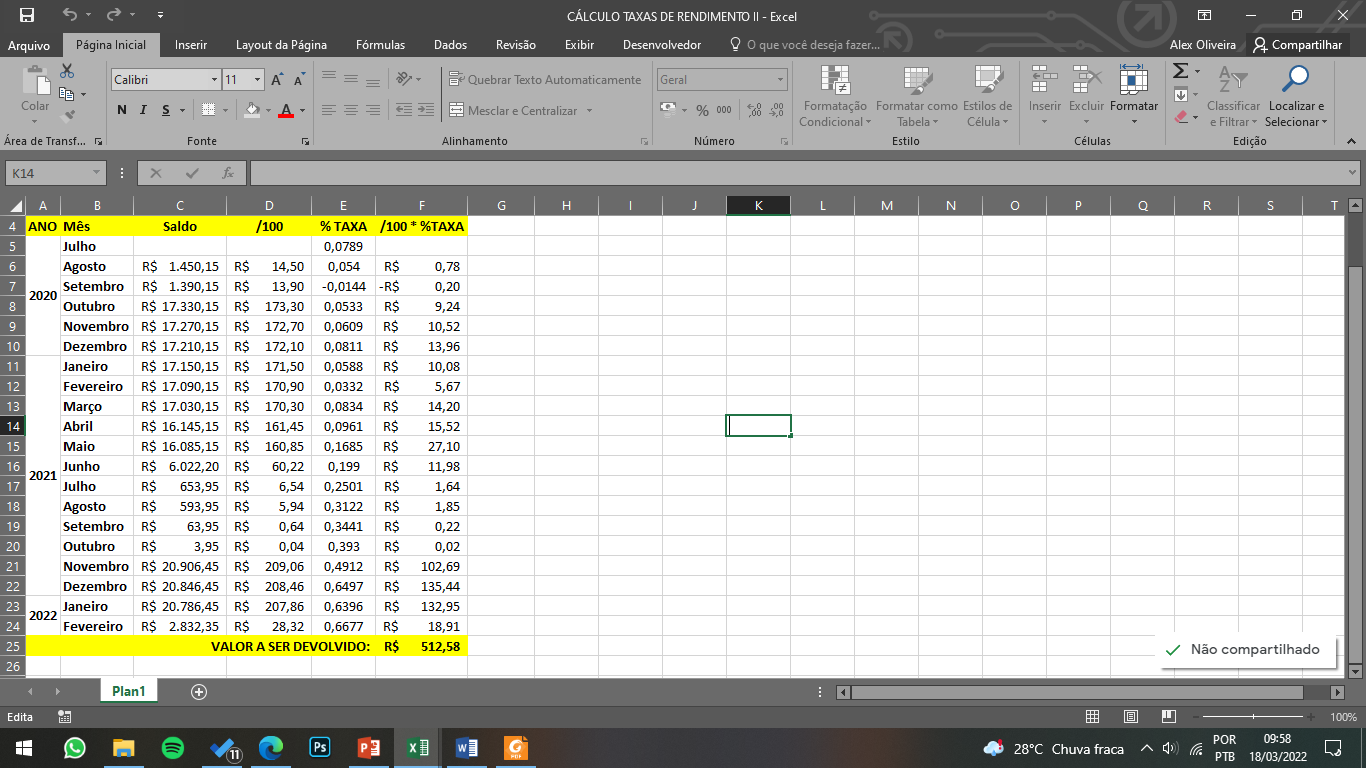 Tabela 1. Cálculo de rendimento realizado com as taxas mensais de rentabilidade por fundo.Para os próximos meses, consigo emitir os extratos da aplicação financeira, pois nesse momento o dinheiro está aplicado. Como não estava aplicado anteriormente, não consigo fazer a emissão desses extratos. Justificando a necessidade de utilização desses valores e indicando as rubricas e materiais que serão adquiridos, gostaria de utilizar esse valor de R$ 512,58 na inclusão do item “Propriedade Intelectual” com a descrição “Pagamento de despesas referentes a proteção intelectual” no elemento “Serviços de Terceiros – Pessoa Jurídica”.